FORMATION DES PROCHES AIDANTS 13/10/2023: Les particularités sensoriellesDépistage précoce et l’entrée dans le parcours de soin. Le développement des différents systèmes sensoriels et leurs  particularités de fonctionnementL’impact du fonctionnement sensoriel sur le développement psychomoteur, outils d’évaluation et outils d’aménagement sensorielsAmandine Vidaillet, PsychomotricienneLe 20/10/2023: Les troubles alimentaires Le développement alimentaire chez l’enfant typique. Description des troubles alimentaires chez l’enfant avec un TSA. Conséquences de ces troubles alimentairesDr Laury Kezachian-Gasperini Publics : Parents, fratries, grands-parents et personnes qui s’occupent régulièrement de la personne avec un Trouble du Spectre de l’Autisme (TSA). Modalités d’inscription : Fiche d’inscription à imprimer sur notre site, à compléter et à renvoyer au CRA PACA, confirmation de l’inscription après étude de la demande, places limitées et gratuites. Contacts : Mme De Martino Sonia: 04 91 74 54 42 / sonia.demartino@ap-hm.fr                               Mme Fraisse Laurence :    04 91 74 46 81  / laurence.fraisse@ap-hm.fr                            										                     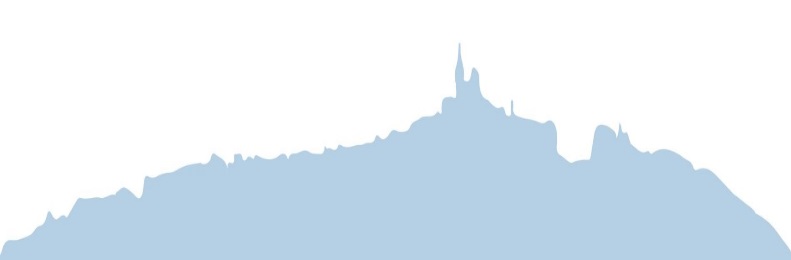 